П О С Т А Н О В Л Е Н И ЕПРАВИТЕЛЬСТВА  КАМЧАТСКОГО КРАЯ             г. Петропавловск-КамчатскийПРАВИТЕЛЬСТВО ПОСТАНОВЛЯЕТ:	1. Внести в приложение к постановлению Правительства Камчатского края от 11.12.2018 № 515-П «Об утверждении Порядка предоставления из краевого бюджета субсидий юридическим лицам в целях возмещения недополученных доходов в связи с осуществлением регулярных межрегиональных перевозок пассажиров по маршруту г. Петропавловск-Камчатский - г. Магадан – г. Петропавловск-Камчатский» следующие изменения:1) в части 1 слова «и багажа» исключить;2) часть 6 признать утратившей силу.2. Настоящее постановление вступает в силу через 10 дней после дня его официального опубликования.Губернатор Камчатского края				                   В.И. Илюхин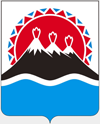 №О внесении изменений в приложение к постановлению Правительства Камчатского края от 11.12.2018 
№ 515-П «Об утверждении Порядка предоставления из краевого бюджета субсидий юридическим лицам в целях возмещения недополученных доходов в связи с осуществлением регулярных межрегиональных перевозок пассажиров по маршруту г. Петропавловск-Камчатский - г. Магадан – г. Петропавловск-Камчатский»